CO-SUPERVISION
SCHOLARSHIP PROGRAM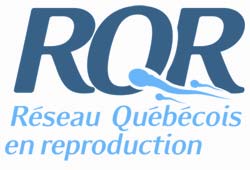 2022The spring-summer 2022 co-supervision scholarship competition is open to students who are officially co-supervised by two regular members of the RQR and who have started/will start their programs in January 2022, May 2022, September 2022. Seven scholarships will be awarded, in the amount of $6,000 each, and inter-university co-supervision will be given priority.The application deadline is June 15th, 2022.ELIGIBILITY/ EVALUATION CRITERIAThe two co-supervisors must be regular members of the Réseau Québécois en Reproduction. Conditions:Be a master’s or doctoral trainee whose first semester of enrollment was/will be January 2022, May 2022 or September 2022;Applications will be evaluated according to the following criteria:Inter-university co-directions will be given priority. Co-directorship applications in the same university will only be considered if there are not enough inter-university co-directorship applications;Quality of the academic record: transcripts, relevance of studies for the proposed research, prizes and distinctions;Research project.SCHOLARSHIP CONDITIONSThe maximal amount of the scholarship is $6000, not renewable; The applicants cannot hold other scholarships from recognized funding organizations (FRQNT, FRQS, NSERC, etc.) for the same training program as the one that they are applying for this scholarship;The candidate must never have received an RQR co-supervision scholarship previously; Candidates who have received the RQR recruitment scholarship for students from developing countries and Indigenous Canadian students are eligible for this program; Participation in a scientific congress will not be considered as a knowledge transfer activity.TO SUBMIT YOUR APPLICATIONSend a copy of the following documents by email in one PDF file:Application form (next page) ;Institution/program admission and/or registration confirmation;Academic transcripts (please provide an official translation if not in English or French);An updated CV;Summary of the research project (300 words).Send your application to Maryse Um: info@info-rqr.ca no later than June 15th, 2022.APPLICATION FORMIdentification of the candidateLast name:First name:Preferred pronoun(s):Email:Information about the candidate’s program of study Name of the supervisor:Name of the laboratory, center, team or group:Institution and address:Degree (MSc or PhD):Name of co-supervisor:Institution of co-supervisor:Program registration date (if different):Please send your inquiries to the Network Manager, Maryse Um: info@info-rqr.ca Maryse UmNetwork Manager Faculté de médecine vétérinaire - Université de Montréal3200 rue Sicotte, Saint-Hyacinthe (Québec) J2S 2M2www.rqr.umontreal.ca